                       INDICAÇÃO N°                       Assunto: Solicita com urgência a implantação de lombada na rotatória próximo à UBS Enoque Ventura da Silva, no Bairro Colina 2 Conforme especifica.                                     Senhor Presidente:                                     CONSIDERANDO que moradores vieram até este vereador, solicitar a implantação de lombada com as devidas sinalizações, devido ao grande número de pedestres e crianças que usam este local, e o trafego é intenso, sendo que os motoristas que utilizam deste local abusam da velocidade,                                  INDICO, ao Senhor Prefeito Municipal, nos termos do Regimento Interno desta Casa de Leis, se digne determinar ao setor competente da Administração que providencie estudos para que venha ser realizada a implantação de lombada na rotatória próximo à UBS Enoque Ventura da Silva, no Bairro Colina 2.                                  SALA DAS SESSÕES, 30 de agosto de 2017.                                               FERNANDO SOARES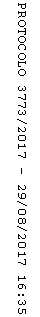 